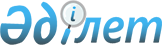 Зайсан қаласының жер учаскелері үшін төлемақының базалық ставкаларына түзету коэффициенттерін бекіту туралыШығыс Қазақстан облысы Зайсан аудандық мәслихатының 2009 жылғы 29 желтоқсандағы N 17-6/2 шешімі. Шығыс Қазақстан облысы Әділет департаментінің Зайсан аудандық Әділет басқармасында 2010 жылғы 22 қаңтарда N 5-11-109 тіркелді
      Ескерту. Тақырыбы жаңа редакцияда - Шығыс Қазақстан облысы Зайсан аудандық мәслихатының 16.03.2018 № 23-5/5 шешімімен (алғашқы ресми жарияланған күнінен кейін күнтізбелік он күн өткен соң қолданысқа енгізіледі).

      Ескерту. Шешімнің тақырыбында және бүкіл мәтіні бойынша "ставкаларына", "ставкасына" деген сөздер тиісінше "мөлшерлемелеріне", "мөлшерлемесіне" деген сөздермен ауыстырылды - Шығыс Қазақстан облысы Зайсан аудандық мәслихатының 10.07.2015 № 36-2/1 шешімімен (алғаш ресми жарияланған күнінен кейiн күнтiзбелiк он күн өткен соң қолданысқа енгiзiледi).

      Қазақстан Республикасындағы жергілікті мемлекеттік басқару және өзін-өзі басқару туралы" Қазақстан Республикасының 2001 жылғы 23 қаңтардағы Заңының 6-бабының 1-тармағының 13) тармақшасына, Қазақстан Республикасының 2003 жылғы 20 маусымдағы Жер кодексінің 11-бабының 1-тармағына сәйкес Зайсан аудандық мәслихаты ШЕШІМ ҚАБЫЛДАДЫ:

      Ескерту. Кіріспе жаңа редакцияда - Шығыс Қазақстан облысы Зайсан аудандық мәслихатының 16.03.2018 № 23-5/5 шешімімен (алғашқы ресми жарияланған күнінен кейін күнтізбелік он күн өткен соң қолданысқа енгізіледі).

      1. Зайсан қаласының жер учаскелерін аймақтарға бөлу жобасының негізінде осы шешімге 1-қосымшаға сәйкес жер учаскелері үшін төлемақының базалық мөлшерлемесіне түзету коэффициенттері бекітілсін.

      2. Алынып тасталды - Шығыс Қазақстан облысы Зайсан аудандық мәслихатының 16.03.2018 № 23-5/5 шешімімен (алғашқы ресми жарияланған күнінен кейін күнтізбелік он күн өткен соң қолданысқа енгізіледі)

      3. "Зайсан қаласының жер учаскелері үшін төлемақылардың базалық мөлшерлемелеріне және жер салығының базалық мөлшерлемелеріне түзету коэффициенттерін бекіту туралы" аудандық мәслихаттың 2008 жылғы 11 шілдедегі № 7-5/3(нормативтік құқықтық актілерді мемлекеттік тіркеу тізілімінде 2008 жылғы 22 тамызда 5-11-84 нөмірімен тіркелген, аудандық "Достық" газетінің 2008 жылғы 22 қыркүйектегі № 40 санында жарияланған) шешімінің күші жойылды деп танылсын.

      4. Осы шешім алғаш ресми жарияланғаннан кейін күнтізбелік он күн өткен соң қолданысқа енгізіледі. Зайсан қаласының жер учаскелерін аймақтарға бөлу жобасына сәйкес жер учаскелері үшін төлемақының базалық мөлшерлемесіне түзету коэффициенттері Зайсан қаласының жер учаскелерін салық салу мақсатында аймақтарға бөлу жобасына сәйкес жер салығының базалық мөлшерлемесіне түзету коэффициенттері
					© 2012. Қазақстан Республикасы Әділет министрлігінің «Қазақстан Республикасының Заңнама және құқықтық ақпарат институты» ШЖҚ РМК
				
      Аудандық мәслихат

      сессиясының төрағасы

М. Әнуаров

      Аудандық мәслихат хатшысы

Н. Бейсенов
Зайсан аудандық мәслихатының
2009 жылғы 29 желтоқсандағы
№ 17-6/2 шешіміне 1-қосымша
Аймақ №
Түзету коэффициенттері
1
0,8
2
0,8
3
0,8
4
0,7
5
0,7
6
0,6
7
0,6
8
0,6
9
0,5
10
0,5
11
0,5
12
0,5
13
0,5
14
0,5
15
0,5
16
0,5
17
0,5
18
0,5
19
0,5
20
0,5
21
0,5
22
0,5
23
0,5
24
0,5
25
0,5
26
0,5
27
0,5Зайсан аудандық мәслихатының
2009 жылғы 29 желтоқсандағы
№ 17-6/2 шешіміне 2-қосымша
Аймақ №
Түзету коэффициенттері
1
1,5
2
1,4
3
1,3
4
1,3
5
1,3
6
1,3
7
1,3
8
1,3
9
1,3
10
1,2
11
1,2
12
1,2
13
1,2
14
1,1
15
1,0
16
1,0
17
1,0
18
1,0
19
1,0
20
0,9
21
0,8
22
0,8
23
0,8